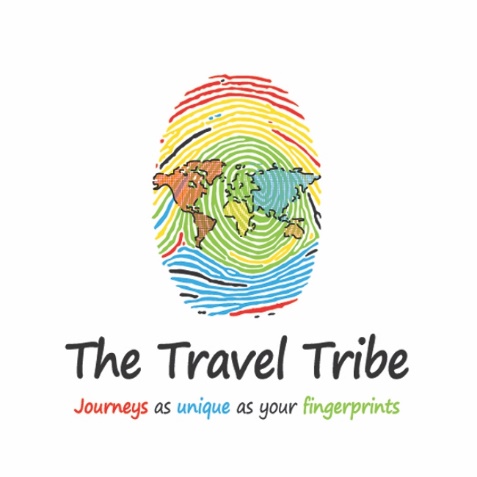 Κένυα – Η χώρα των Μασάϊ Μάρα9 μέρες/7 νύχτεςΗ Κένυα ή αλλιώς «Το διαμάντι της Ανατολικής Αφρικής» διαθέτει εκπληκτική ποικιλομορφία τοπίου: αχανείς ακτές με σμαραγδένια νερά και κοραλλιογενείς υφάλους στα ανατολικά, τη μαγεία της ερήμου στον Βορρά, υπέροχα ορεινά τοπία με κορωνίδα τις χιονοσκέπαστες κορυφές του όρους Κένια (το δεύτερο ψηλότερο στην Αφρική) στο κέντρο, το πλατό των Highlands στα 1.675 μ., όπου βρίσκεται και η πρωτεύουσα Ναϊρόμπι, λίμνες όπως η –αγαπημένη των εξερευνητών– Βικτόρια και η Ναϊβάσα. Κένυα σημαίνει σαφάρι, αλλά όχι μόνο. Υπάρχουν περισσότερα από 40 εθνικά πάρκα και καταφύγια (Amboseli, Maasai Mara, Samburu και Tsavo τα κυριότερα), όπου μπορείτε να χαρείτε τη μαγεία της άγριας ζωής, όμως η χώρα προσφέρει κι άλλες δραστηριότητες. Ορειβασία, trekking, παρατήρηση πουλιών, αλλά και σαφάρι... πολιτισμών στις 40 διαφορετικές εθνολογικές ομάδες που συναπαρτίζουν τον πληθυσμό των περίπου 42 εκ. κατοίκων: από τις φυλές των αγροτών Kikuyu, μέχρι τους ψαράδες Turkana και τους πολεμιστές Samburu και φυσικά τους ντυμένους στα φλογερά κόκκινα Maasai. Στην ανατολική ακτή Swahili, θα θαυμάσετε τα ιστιοφόρα dhow, το σήμα κατατεθέν ενός αφρικανικού παράλιου ονείρου, ατέλειωτες ερημικές αμμουδιές, εκτάσεις από μακρόβια δέντρα, κοκοφοίνικες, απάτητους αμμόλοφους αλλά και το νησί Lamu που δίνει εξώφυλλα στα ταξιδιωτικά περιοδικά του πλανήτη.Πρόγραμμα Εκδρομής1η μέρα – 26/05/23: Αθήνα – πτήση για ΜομπάσαΣυγκέντρωση στο διεθνές αεροδρόμιο Ελ. Βενιζέλος το βράδυ 25/05/23  και πτήση για Μομπάσα, το διάσημο παραλιακό θέρετρο που βρέχεται από τον Ινδικό Ωκεανό και στο οποίο βρίσκονται κάποιες από τις καλύτερες παραλίες του κόσμου. Άφιξη και μεταφορά στο ξενοδοχείο διαμονής μας. Ξεκούραση και χαλάρωση από το πολύωρο ταξίδι. Το βράδυ θα απολαύσουμε το δείπνο μας στο εστιατόριο του ξενοδοχείου. Διανυκτέρευση. 2η μέρα – 27/05/23: Ξενάγηση Μομπάσα & μεταφορά στο πάρκο Tsavo EastΠρωινό στο ξενοδοχείο. Το πρόγραμμα μας είναι αφιερωμένο στην γνωριμία με το παραθεριστικό θέρετρο της Μομπάσα, στις αφρικανικές ακτές που βρέχονται από τα νερά του Ινδικού Ωκεανού. Η ίδια η πόλη είναι χτισμένη πάνω σε ένα νησάκι, στην είσοδο ενός μεγάλου κόλπου. Θα κάνουμε μια ξενάγηση στην πόλη και το βασικότερο η ξενάγηση περιλαμβάνει και είσοδο στο περίφημο κάστρο της Μομπάσα. Θα γνωρίσουμε την ενδιαφέρουσα αραβική συνοικία και επίσκεψη στο φρούριο, το οποίο έχει χτιστεί από Πορτογάλους το 16ο αιώνα.  Στη συνέχεια αναχώρηση για το γνωστό  Εθνικό πάρκο Tsavo East, σε απόσταση περίπου 3 ½ ωρών. Τ ο Εθνικό Πάρκο Τσάβο, είναι  προπύργιο βιοποικιλότητας στον κόσμο και βρίσκεται στη νοτιοανατολική Κένυα, κοντά στα σύνορα με την Τανζανία αλλά και κοντά στην ακτή της Κένυας. Το Tsavo χωρίζεται σε δύο πάρκα, το Tsavo East National Park και το Tsavo West National Park, από τον αυτοκινητόδρομο Μομπάσα - Ναϊρόμπι. Καλύπτοντας έκταση 22.000 km2, το Εθνικό Πάρκο Tsavo East, είναι ένα από τα μεγαλύτερα πάρκα άγριων ζώων στον κόσμο. Εκεί κανείς μπορεί να δει σπάνια είδη άγριας ζωής της σαβάνας ή υπό εξαφάνιση. Άφιξη και τακτοποίηση στο camp. Το απόγευμα θα απολαύσουμε την αγαπημένη συνήθεια των αποικιοκρατών, ένα sundowner που δεν είναι τίποτα άλλο από την απόλαυση του ηλιοβασιλέματος στην άγρια σαβάνα συνοδεία ενός απολαυστικού δροσιστικού ή ποτού και σνακ. Το βράδυ, δείπνο στο camp και διανυκτέρευση. 3η μέρα – 28/05/23: Φωτογραφικό σαφάρι ζώων στο πάρκο Tsavo EastΠρωινό στο camp. Η σημερινή μας μέρα είναι αφιερωμένη στο φωτογραφικό σαφάρι ζώων, μια εξαιρετική εμπειρία (μαζί με την διαμονή μας σε deluxe camp) όπου θα έχουμε την ευκαιρία να θαυμάσουμε την άγρια φύση της Κένυα να περνά κυριολεκτικά μπροστά από τα μάτια μας όπως ο μαύρος ρινόκερος, ο Αφρικανικός βούβαλος, ο Αφρικανικός ελέφαντας, η λεοπάρδαλη, ο ιπποπόταμος, το λιοντάρι Μασάι και η καμηλοπάρδαλη Μασάι. Τα κινητά τηλέφωνα δεν θα προλαβαίνουν να αποθανατίσουν όλες τις υπέροχες εικόνες άγριας ζωής που θα δούμε να εξελίσσονται σαν ταινία. Επιστροφή στο lodge για μεσημεριανό γεύμα και ξεκούραση. Νωρίς το απόγευμα θα αναχωρήσουμε ξανά για μια δεύτερη ‘εξόρμηση’ στο πάρκο για να συμπληρώσουμε και εμπλουτίσουμε την εμπειρία του φωτογραφικού μας σαφάρι με νέες συναρπαστικές στιγμές. Επιστροφή στο camp, δείπνο και διανυκτέρευση.4η μέρα – 29/05/23: Πάρκο Tsavo East – Παραλία DianiΠρωινό στο ξενοδοχείο. Σήμερα θα αφήσουμε πίσω την άγρια ζωή της σαβάνας και θα μεταφερθούμε νότια ξανά, στην ξακουστή παραλία Diani όπου και θα μείνουμε έως και την αναχώρησή μας από τη χώρα. Άφιξη και τακτοποίηση στο ξενοδοχείο. Χρόνος ελεύθερος να απολαύσουμε τις βουτιές μας στα τυρκουάζ νερά του Ινδικού Ωκεανού. Το βράδυ θα απολαύσουμε το γεύμα μας στο εστιατόριο του ξενοδοχείου. Διανυκτέρευση.5η μέρα –  30/05/23: Παραλία DianiΠρωινό στο ξενοδοχείο. Χαλάρωση και ξεκούραση στην μαγευτική παραλία του ξενοδοχείου ή σε κοντινές. Το βράδυ δείπνο στο εστιατόριο του ξενοδοχείου. Διανυκτέρευση.6η μέρα – 31/05/23: Εκδρομή στο Θαλάσσιο Πάρκο Kisite & στο νησί WasiniΠρωινό στο ξενοδοχείο και αναχώρηση για το θαλάσσιο πάρκο Kisite . Το πάρκο γνωστό και ως ‘σπίτι των δελφινιών’ βρίσκεται στο στο αρχιπέλαγος Mpunguti ανάμεσα στην Κένυα και την Τανζανία. Φιλοξενεί 45 είδη κοραλλιών και περισσότερα από 360 είδη ψαριών ενώ φαλαινοκαρχαρίες και φάλαινες μεταναστεύουν εδώ λόγω των υδάτων πλούσιων σε τροφή. Εδώ θα έχουμε την ευκαιρία να χαρούμε τον πολύχρωμο βυθό και να θαυμάσουμε την ποικιλομορφία του υφάλου κολυμπώντας -αν μας ευνοήσει η τύχη – ανάμεσα σε θαλάσσιες χελώνες. Αργότερα θα επισκεφθούμε το νησί Wasini, από τα πιο όμορφα και ήσυχα νησιά της ακτογραμμής της Κένυας για το μεσημεριανό μας γεύμα. Νωρίς το απόγευμα θα επιστρέψουμε στο ξενοδοχείο διαμονής μας. Ξεκούραση, δείπνο και διανυκτέρευση.7η μέρα – 01/06/23: Παραλία Diani - Cultural TourΠρωινό στο ξενοδοχείο. Η σημερινή μέρα είναι αφιερωμένη στο να γνωρίσουμε την αυθεντική ζωή των ντόπιων και να προσπαθήσουμε να δούμε τον κόσμο μέσα από την δική τους οπτική. Θα επισκεφθούμε ένα κοντινό χωριό και το σχολείο της περιοχής καθώς επίσης και την τοπική αγορά, 3 σημεία ενδεικτικά του τρόπου ζωής τους. Τολμήστε να μαζέψετε καρύδες ανεβαίνοντας πάνω σε κοκοφοίνικα, δοκιμάστε φρεσκοψημένα φιστίκια cashews και ακούστε τις συμβουλές που δίνει για διάφορες παθήσεις ο ‘γιατρός’ του χωριού. Νωρίς το απόγευμα θα επιστρέψουμε πάλι στο ξενοδοχείο μας. Υπόλοιπο μέρας ελεύθερα. Το βράδυ, εορταστικό gala δείπνο στο εστιατόριο του ξενοδοχείου. Διανυκτέρευση.8η μέρα – 02/06/23: Πτήση για ΑθήναΠρωινό στο ξενοδοχείο. Την προγραμματισμένη ώρα μεταφορά στο αεροδρόμιο για την πτήση επιστροφής μέσω ενδιάμεσου σταθμού. Άφιξη στην Αθήνα τις πολύ πρωινές ώρες στις 03/06/23.Σημείωση: Παρακαλώ λάβετε υπόψη σας ότι ενδέχεται  να υπάρχει τροποποίηση στη σειρά των επισκέψεων για την καλύτερη και ποιοτικότερη διεξαγωγή του χωρίς να παραληφθεί καμία από αυτές που αναφέρονται.ΠεριλαμβάνονταιΑεροπορικά εισιτήρια οικονομικού ναύλου με την Ethiopian Airlines μέσω Addis AbabaΦόροι αεροδρομίων & επίναυλος καυσίμων 502,30 €  (***επιβεβαιώνονται με την έκδοση των εισιτηρίων, σε περίπτωση διαφοροποίησης λόγω αλλαγής στις τιμές καυσίμων και handling, την διαφορά την επιβαρύνεται ο πελάτης)1 διανυκτέρευση στη Μομπάσα σε ξενοδοχείο 4* αστέρων 2 διανυκτερεύσεις safari camp 4* αστέρων στο Εθνικό Πάρκο Tsavo East4 διανυκτερεύσεις σε παραλιακό ξενοδοχείο 4* αστέρων στην περιοχή Diani All Inslusive διατροφή στα ξενοδοχεία διαμονής στην Μομπάσα και στην παραλία DianiΠλήρη διατροφή κατά την διάρκεια της διαμονής στο πάρκο Tsavo EastΜεταφορές, εκδρομές και επισκέψεις σύμφωνα με το πρόγραμμαΞενάγηση Μομπάσα2 φωτογραφικά safari & 1 sundowner κατά την διάρκεια διαμονής στο campCultural tour κατά την διάρκεια διαμονής στην περιοχή DianiΟλοήμερη εκδρομή στο θαλάσσιο πάρκο Kisite και στο νησί Wasini με μεσημεριανό γεύμα (θαλασσινά)Όλες οι μεταφορές από/προς το αεροδρόμιο της ΜομπάσαΑγγλόφωνοι επαγγελματίες  ξεναγοί & game drivers κατά την διάρκεια του σαφάριΕλληνόφωνος επαγγελματίας αρχηγός-συνοδός εκδρομήςΑσφάλιση αστικής ευθύνηςΑσφάλιση ιατροφαρμακευτικής περίθαλψης που συμπεριλαμβάνει κάλυψη για covid19 και έξοδα ξενοδοχείου καραντίνας (έως του ποσού των 1500 ευρώ) – Η ασφάλιση αυτή ισχύει για όσους δεν έχουν συμπληρώσει το 70ο έτος Ενημερωτικό ΈντυποΔεν περιλαμβάνονταιΒίζα Κένυας  μονής εισόδου (εκδίδεται ηλεκτρονικά από το site http://evisa.go.ke/evisa.html  ή στο http://ecitizen.go.ke  με κόστος 51 USD)Υποχρεωτικά φιλοδωρήματα για οδηγούς, ξεναγούς, οδηγούς σαφάρι, κλπ 30 USD ανά άτομο (καταβάλλονται στην Αθήνα) Κόστος PCR τεστ (εφόσον είναι προ-απαιτούμενο για όσους δεν έχουν πιστοποιητικό εμβολιασμού, πριν την αναχώρηση για Κένυα και πριν την επιστροφή για Ελλάδα εφόσον ζητηθεί και στη χώρα μας)Έξτρα γεύματα, ποτά, αναψυκτικά, ροφήματα, διασκεδάσεις , προαιρετικές εκδρομές, που δεν αναφέρονται ρητά στο πρόγραμμαΥπηρεσίες internet, χρήση μίνι μπαρ, έξοδα προσωπικής φύσης (π.χ  καθαρισμού ρούχων)Ότι δεν αναφέρεται ρητά ως συμπεριλαμβανόμενο στο ανωτέρω πρόγραμμαΠτήσεις με Ethiopian Airlines(ώρες αναχώρησης και άφιξης τοπικές κάθε χώρας)1 ET 765  26MAY ATHADD (ATHENS-ADDIS ABABA)   DEP:021:5  ARR:07:05                                             2 ET 322  26MAY ADDMBA (ADDIS ABABA-MOMBASA) DEP:09:00  ARR:11:20                                             3 ET 323  02JUN MBAADD (MOMBASA-ADDIS ABABA) DEP:18:50  ARR:21:10                                            4 ET 764  02JUN ADDATH (ADDIS ABABA-ATHENS)    DEP:23:00  ARR:0400 (03JUN)Προτεινόμενα ξενοδοχεία 4* & 4*  superior Σημείωση: Τα ξενοδοχεία είναι τοπικής κατηγοριοποίησης, έχουν επιλεγεί ώστε τα standards τους να είναι εφάμιλλα των αντίστοιχων Δυτικών. Σε περίπτωση που δεν είναι διαθέσιμα τη στιγμή της κράτησης, θα επιβεβαιωθούν άλλα εφάμιλλης ποιότητας και κατηγορίας.Τιμή ΠρογράμματοςΣημείωση: Η τιμή της εκδρομής έχει κοστολογηθεί για αποπληρωμές σε 5 τραπεζικές δόσεις. Επιπλέον παρέχεται η δυνατότητα αποπληρωμής με πιστωτική κάρτα έως 12 δόσεις με μέγιστη επιβάρυνση 110 ευρώ στην τιμή του πακέτου.Πλάνο πληρωμών1η προκαταβολή: 520 € έως 27/12/222η προκαταβολή: 520 € έως 27/01/233η προκαταβολή: 520 € έως 27/02/234η προκαταβολή: 520 € έως 27/03/23Εξόφληση: 600€ έως 27/04/23 η δε επιβάρυνση μονόκλινου 495 € εξοφλείται με την τελευταία δόσηΠολιτική χρέωσης ακυρωτικών (στην περίπτωση ακύρωσης από πλευράς του πελάτη)Οι προκαταβολές είναι non refundable (δεν επιστρέφονται) εκτός και αν βρεθεί άλλος συμμετέχοντας ως αντικαταστάτης της θέσης μέχρι την καταληκτική ημερομηνία έκδοσης των εισιτηρίων, οπότε και επιστρέφεται όλο το ποσό. Διευκρινίζεται ότι ΔΕΝ ΕΙΝΑΙ ΥΠΟΧΡΕΩΣΗ ΤΟΥ ΔΙΟΡΓΑΝΩΤΗ-ταξιδιωτικού γραφείου η αντικατάσταση της θέσης που ακυρώνεται από τον πελάτη.Ειδικότερα όμως, η πολιτική ακυρωτικών του πακέτου (αεροπορικά & land arrangements) έχει ως εξής :Μεταξύ 27/12/22 – 27/01/23: 520 € ακυρωτικά ανά άτομοΜεταξύ 28/01/23 – 27/02/23: 1040 € ακυρωτικά ανά άτομοΜεταξύ 28/02/23 – 27/03/23: 1560 € ακυρωτικά ανά άτομοΜεταξύ 28/03/23 – 24/05/23: 100 % ακυρωτικά ανά άτομοΔιευκρινήσειςΜε την αποδοχή της προσφοράς υπογράφεται σύμβαση ανάθεσης διοργάνωσης ταξιδιού από όλους τους συμβαλλόμενουςΟι πληρωμές μπορούν να γίνουν με τους εξής τρόπους:Α)   Με μετρητά απευθείας στο γραφείο μας Β) Με κατάθεση στους τραπεζικούς λογαριασμούς της εταιρείας που αναφέρονται πιο κάτω (σε 5 τραπεζικές δόσεις)Γ)  Με  χρέωση της πιστωτικής κάρτας του πελάτη είτε με φυσική παρουσία  στα γραφεία μας (έως 12 δόσεις)Δ) Ή με χρέωση της πιστωτικής κάρτας του πελάτη μέσω ενυπόγραφης εξουσιοδότησης μέσω μέηλ (έως 12 δόσεις)Τα έξοδα τραπέζης καλύπτονται/βαραίνουν ΑΠΟΚΛΕΙΣΤΙΚΑ τους συμμετέχοντες.Σαν αιτιολογία κατάθεσης πρέπει να αναφέρεται ΜΟΝΟ το ΟΝΟΜΑΤΕΠΩΝΥΜΟ του κάθε συμμετέχοντα.Έγκυρες συμμετοχές θεωρούνται ΜΟΝΟ αυτές με υπογραφή ταξιδιωτικής σύμβασης για την αποδοχή των όρων συμμετοχής καθώς  και με κατάθεση προκαταβολής 48 ώρες από την υπογραφής της για τη δέσμευση της συμμετοχής του ταξιδιώτη στο retreat.Επίσης μέσω email θα πρέπει ΟΛΑ τα διαβατήρια να αποσταλούν τα οποία θα πρέπει να μην λήγουν στους επόμενους 6 μήνες από την ημέρα εισόδου στην ΚένυαΟι προκαταβολές είναι non refundable (δεν επιστρέφονται χρήματα) στην περίπτωση αιτήματος ακύρωσης μετά το διάστημα υπαναχώρησης συμμετοχής (από την υπογραφή της ταξιδιωτικής σύμβασης) για λόγους άσχετους με απώλεια ζωής, ασθένεια με νοσηλεία, κλπ που να αποδεικνύεται με έγγραφο από κρατικό φορέα/νοσοκομείο.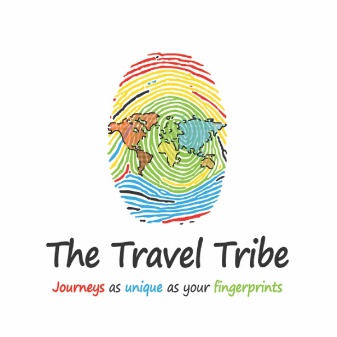 Κρατίνου 11 – Πλατεία Κοτζιά10552 ΑθήναΤηλ: 210.52.48.646ΜΗ.Τ.Ε: 0206Ε60000578001ΓΕ.ΜΗ: 000142099603000www.thetraveltribe.grinfo@thetraveltribe.grΠόληΝύχτεςΞενοδοχείοΙστοσελίδαΜομπάσα2Neptune Beach www.neptunehotels.com/neptune-beach-resort/Tsavo East Park2Satao Camphttps://sataocamp.com/Παραλία  Diani5Neptune Villagewww.neptunehotels.com/neptune-village-beach-resort-spa/		Κλίμακα συμμετοχών-πληρωτέων ατόμωνΑνά άτομο σε δίκλινο/τρίκλινο15-19 άτομα2680 €Επιβάρυνση μονόκλινου 495 €